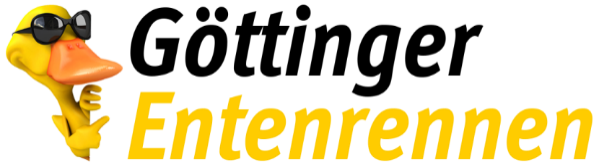 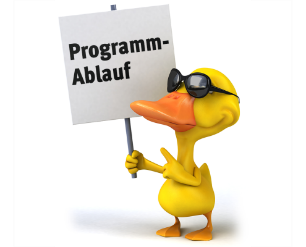 Die einzelnen Rennen (Änderungen vorbehalten)12.30 Uhr           Schönheiten KinderPreise:1 . Roller2. Enten Luftmatratze3. Skateboard4.-23. Gutscheine Eiswiese € 25,0024 … diverse Plüschtiere, Bälle, Wasserspielzeug , Kinderüberraschungen